Connaissez-vous les fruits exotiques ?L’acérola ou la cerise de Barbades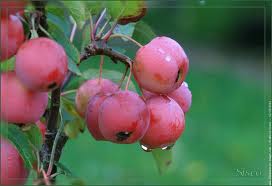 L’aki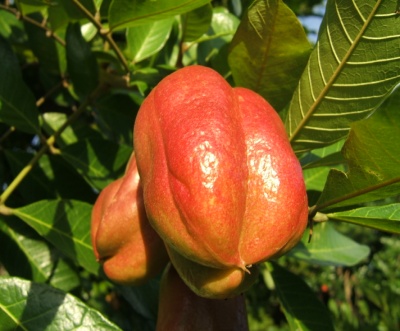 Le corossol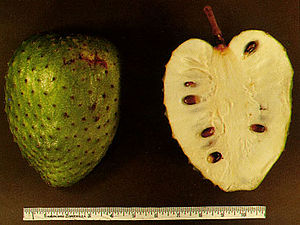 Le durian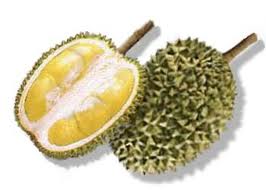 Le fruit de l’arbre à pain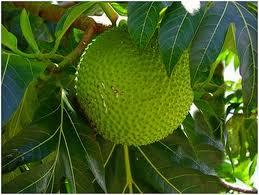 La goyave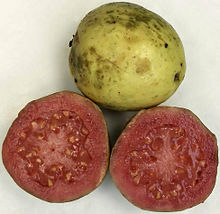 La grenadelle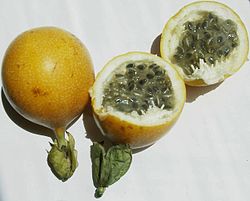 La grenadille ou le fruit de la passion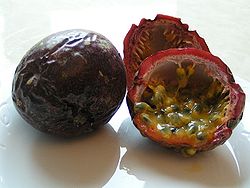 Le jamalac (la jambose)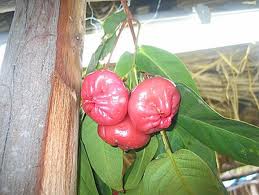 Le kaki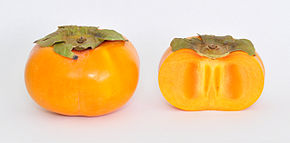 Le kiwano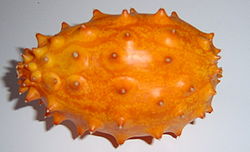 Le longan (longane)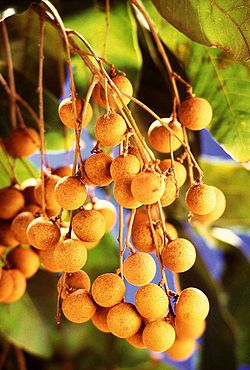   Le mombin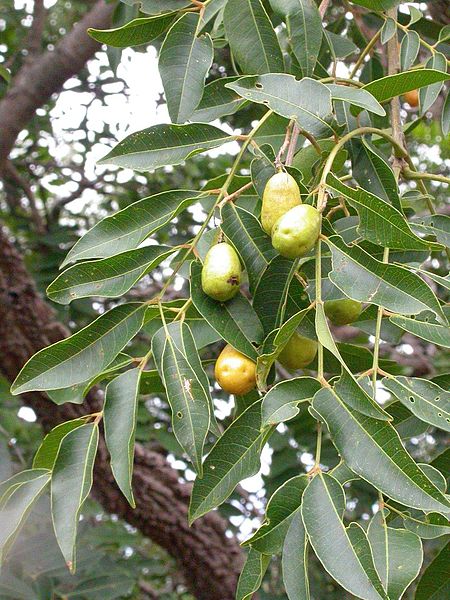 La noix de macadamia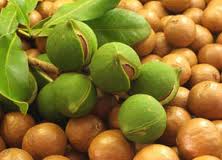 La pomme de lait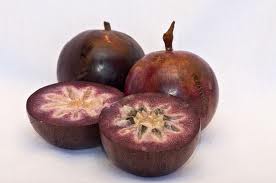 La papaye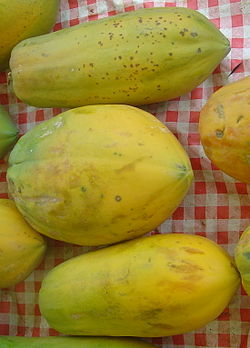 Le pitaya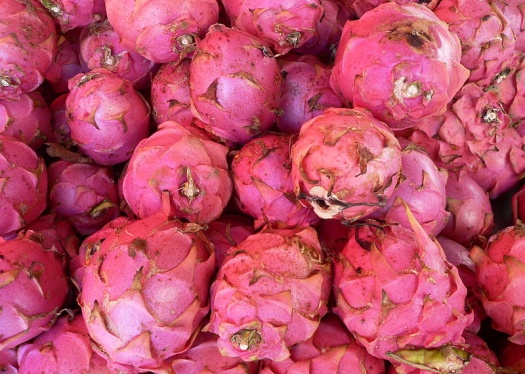 Le pepino ou la poire-melon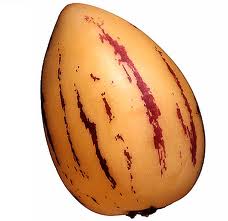 Le ramboutan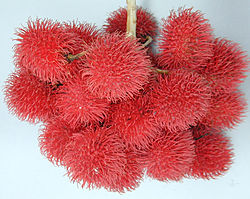 Le salak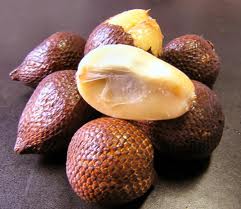 La sapote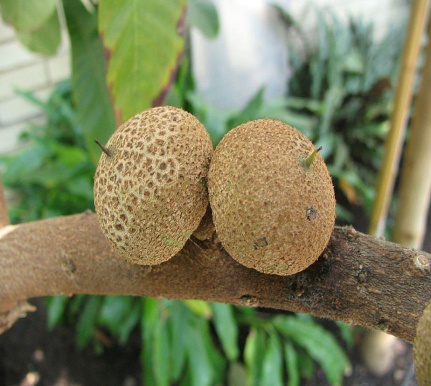   22 .La sapotille dominicaine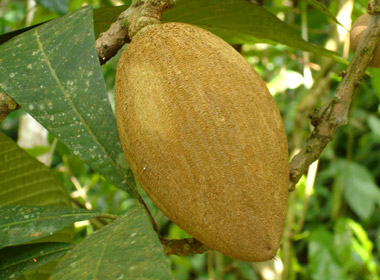 23 .La surelle (la girembelle)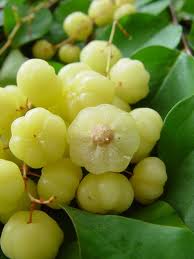 24. Le terap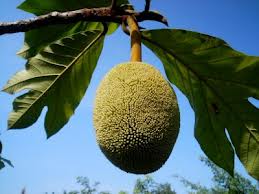 